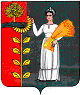 РОССИЙСКАЯ ФЕДЕРАЦИЯСОВЕТ ДЕПУТАТОВ СЕЛЬСКОГО ПОСЕЛЕНИЯПУШКИНСКИЙ СЕЛЬСОВЕТДобринского муниципального района Липецкой области        50  cессия V созываР Е Ш Е Н И Е24.05.2018 г.                                     с. Пушкино                           № 143-рсО внесении изменений в бюджет сельского поселения Пушкинский сельсовет Добринского муниципального района Липецкой области Российской Федерации на 2018год и на плановый период 2019 и 2020 годовРассмотрев представленный администрацией сельского поселения проект решения «О внесении изменений в бюджет сельского поселения Пушкинский сельсовет Добринского муниципального района Липецкой области Российской Федерации на 2017 и плановый период 2018 и 2019 годов» (утв. решением сессии Совета депутатов сельского поселения Пушкинский сельсовет от 23.12.2016 года № 63–рс), руководствуясь Положением «О бюджетном процессе сельского поселения Пушкинский сельсовет», Уставом сельского поселения Пушкинский сельсовет, учитывая решения постоянной комиссии по экономике,  бюджету, муниципальной собственности и социальным вопросам и финансам, Совет депутатов сельского поселения Пушкинский сельсоветРЕШИЛ:1. Принять изменения в бюджет сельского поселения Пушкинский сельсовет Добринского муниципального района Липецкой области Российской Федерации на 2018 год и на плановый период 2019 и 2020 годов» (прилагаются).2. Направить указанный нормативный правовой акт главе сельского поселения для подписания и официального обнародования.3. Настоящее решение вступает в силу со дня его официального обнародования.Председатель Совета депутатов сельского поселения Пушкинский сельсовет                                                                  Н.Г. ДемиховаПриняты решением Совета депутатов сельского поселения Пушкинский сельсоветот 24.05.2018г. № 143-рсИЗМЕНЕНИЯв бюджет сельского поселения Пушкинский сельсовет Добринскогомуниципального района Липецкой области Российской Федерации                                         на 2018 год и на плановый период 2019 и 2020 годовВнести в бюджет сельского поселения Пушкинский сельсовет Добринского муниципального района Липецкой области Российской Федерации на 2018 год и на плановый период 2019 и 2020 годов, принятый решением сессии Совета депутатов сельского поселения Пушкинский сельсовет от 26.12.2017 № 117 – рс, в редакции №122 от 23.01.2018г., в редакции №128 от 20.02.2018г, в редакции №138-рс от 20.04.2018г. следующие изменения:1.В статью 1 «Основные характеристики бюджета сельского поселения на 2018 год и плановый период 2019 и 2020 годов »Пункт 1 подпункт 1 цифру «6 333 025,36» заменить на цифру «6 381 962,63»Пункт 1 подпункт 2 цифру «5 944 143,36» заменить на цифру «5 993 080,63»,4.В статью 5 « Бюджетные ассигнования бюджета сельского поселения на 2018 год и плановый период 2019 и 2020 годов»Приложение 5 «Объем доходов по бюджету сельского поселения Пушкинский сельсовет  на 2018 год» изложить в новой редакции (прилагается)Приложение 7 «Распределение бюджетных ассигнований сельского поселения по разделам и подразделам классификации расходов бюджетов Российской Федерации на 2018 год» в новой редакции (прилагается) Приложение 9 «Ведомственная структура расходов бюджета сельского поселения на 2018 год» изложить в новой редакции (прилагается) Приложение 11 «Распределение расходов бюджета сельского поселения по разделам, подразделам, целевым статьям (муниципальным программам и непрограммным направлениям деятельности), группам видов расходов классификации расходов бюджетов Российской Федерации на 2018 год» изложить в новой редакции (прилагается) Приложение 13 «Объем межбюджетных трансфертов, предусмотренных к получению из областного бюджета на 2018 год» изложить в новой редакции (прилагается)Глава администрации сельского поселения Пушкинский сельсовет                                                                  Н.Г. ДемиховаПриложение 5  к  бюджету  сельского поселенияПушкинский сельсовет Добринского муниципального района Липецкой области		Российской Федерации на 2018 годи плановый период 2019 и 2020 годов.Приложение № 7к  бюджету  сельского поселенияПушкинский сельсовет Добринскогомуниципального района Липецкой областиРоссийской Федерации на 2018 годи плановый период 2019 и 2020 годов.Распределение бюджетных ассигнований сельского поселенияпо разделам и подразделам  классификации расходов бюджетовРоссийской   Федерации  на 2018 годруб.Приложение № 9к  бюджету  сельского поселенияПушкинский сельсовет Добринскогомуниципального района Липецкой областиРоссийской Федерации на 2018 годи плановый период 2019 и 2020 годов.ВЕДОМСТВЕННАЯ   СТРУКТУРАрасходов бюджета сельского поселения на 2018 год руб.Приложение № 11к  бюджету  сельского поселенияПушкинский сельсовет Добринскогомуниципального района Липецкой областиРоссийской Федерации на 2018 годи плановый период 2019 и 2020 годов.Распределение  расходов бюджета сельского поселения  по разделам, подразделам, целевым статьям (муниципальным программам и непрограммным направлениям деятельности), группам видов расходов классификации расходов бюджетов Российской Федерации на  2018 год руб.Приложение № 13к  бюджету  сельского поселенияПушкинский сельсовет Добринскогомуниципального района Липецкой областиРоссийской Федерации на 2018 годи плановый период 2019 и 2020 годов.Объем межбюджетных трансфертов, предусмотренных к получениюиз областного бюджета на 2018 год       руб.Объем доходов по бюджету сельского поселенияПушкинский сельсовет  на 2018 годОбъем доходов по бюджету сельского поселенияПушкинский сельсовет  на 2018 годОбъем доходов по бюджету сельского поселенияПушкинский сельсовет  на 2018 годКод бюджетной классификацииНаименование показателейСумма2018 г.Налоговые доходы3 231 900,00101 02000 00 0000 110Налог на доходы с физических лиц1 220 500,00105 01000 00 0000 110Налог, взимаемый в связи с применением упрощенной системы налогообложения130 000,00105 03000 00 0000 110Единый сельскохозяйственный налог2 400,00106 01000 00 0000 110Налог на имущество физических лиц145 000,00106 06000 00 0000 110Земельный налог1 732 000,00108 00000 00 0000 000Государственная пошлина2 000,001 00 00000 00 0000 000Итого собственных доходов3 231 900,00202 15001 10 0000 151Дотация на выравнивание бюджетной обеспеченности поселений1 243 500,00202 15002 10 0000 151Дотация на поддержку мер по обеспечению сбалансированности местных бюджетов635 100,00202 35118 10 0000 151Субвенция бюджетам поселений на осуществление первичного воинского учета на территориях, где отсутствуют военные комиссариаты74 000,00202 40014 10 0000 151Межбюджетные трансферты, передаваемые бюджетам сельских поселений из бюджетов муниципальных районов на осуществление части полномочий  по решению вопросов местного 
значения в соответствии с заключенными соглашениями1 174 725,362 02 29999 10 0000 151Прочие субсидии бюджетам сельских поселений7 737,272 07 05030 10 0000 180Прочие безвозмездные поступления в бюджеты сельских поселений15 000,002 00 00000 00 0000 000Безвозмездные поступления, всего3 150 062,63ВСЕГО ДОХОДОВ6 381 962,63НаименованиеРазделПодраздел2018 годВсего5 993 080,63Общегосударственные вопросы01002 785 924,27Функционирование высшего должностного  лица субъекта Российской Федерации и муниципального образования0102791 877,00Функционирование Правительства Российской Федерации, высших исполнительных органов государственной власти субъектов Российской Федерации, местных администраций 01041 681 459,00Обеспечение деятельности финансовых, налоговых и таможенных органов и органов финансового(финансово-бюджетного) надзора0106143 970,00Резервные фонды011122 200,00Другие общегосударственные вопросы0113146 418,27Национальная оборона020074 000,00Мобилизационная  и вневойсковая подготовка020374 000,00Национальная экономика04001 215 827,00Дорожное хозяйство (дорожные фонды)04091 215 827,00Жилищно-коммунальное хозяйство0500276 168,36Жилищное хозяйство050163 518,36Благоустройство0503212 650,00Культура , кинематография08001 520 880,00Культура 0801 1 520 880,00Социальная политика	100012 800,00Социальное обеспечение населения100312 800,00Физическая культура и спорт1100106 481,00Массовый спорт1102106 481,00Обслуживание  государственного и муниципального долга13 001 000,00Обслуживание государственного внутреннего и муниципального долга13 011 000,00ГлавныйраспорядительРазделПодразделЦелевая статьяВид расходовСУММААдминистрация сельского поселения Пушкинский сельсовет Добринского муниципального района Липецкой области Российской Федерации, всего9145 993 080,63Общегосударственные вопросы914012 785 924,27Функционирование высшего должностного лица субъекта Российской Федерации и муниципального образования9140102791 877,00Непрограммные расходы бюджета сельского поселения914010299 0 00 00000791 877,00Обеспечение деятельности органов  местного самоуправления сельского поселения914010299 1 00 00000791 877,00Обеспечение деятельности главы местной администрации (исполнительно-распорядительного органа муниципального образования)  914010299 1 00 00050791 877,00Расходы на выплаты персоналу в целях обеспечения выполнения функций государственными (муниципальными) органами, казенными учреждениями, органами управления государственными внебюджетными фондами914010299 1 00 00050100791 877,00Функционирование Правительства Российской Федерации, высших исполнительных органов государственной власти субъектов Российской Федерации, местных администраций 91401041 681 459,00Непрограммные расходы бюджета  сельского поселения914010499 0 00 000001 681 459,00Иные непрограммные мероприятия914010499 9 00 000001 681 459,00Расходы на выплаты по оплате труда работников органов местного самоуправления914010499 9 00 001101 263 964,00Расходы на выплаты персоналу в целях обеспечения выполнения функций государственными (муниципальными) органами, казенными учреждениями, органами управления государственными внебюджетными фондами914010499 9 00 001101001 263 964,00Расходы на обеспечение функций органов местного самоуправления (за исключением расходов на выплаты по оплате труда работников указанных органов)914010499 9 00 00120417 495,00Закупка товаров, работ и услуг для обеспечения государственных (муниципальных) нужд914010499 9 00 00120200311 218,00Иные бюджетные ассигнования914010499 9 00 00120800106 277,00Обеспечение деятельности финансовых, налоговых и таможенных органов и органов финансового(финансово-бюджетного) надзора9140106143 970,00Непрограммные расходы бюджета сельского поселения914010699 0 00 00000143 970,00Иные непрограммные мероприятия 914010699 9 00 00000143 970,00Межбюджетные трансферты бюджету муниципального района из бюджета  сельского поселения на осуществление части полномочий по решению вопросов местного значения в соответствии с заключенным соглашением 914010699 9 00 00130143 970,00Межбюджетные трансферты914010699 9 00 00130500143 970,00Резервные фонды914011122 200,00Непрограммные расходы бюджета поселения914011199 0 00 0000022 200,00Резервные фонды914011199 2 00 0000022 200,00Резервный фонд администрации сельского поселения914011199 2 00 0500022 200,00Иные бюджетные ассигнования914011199 2 00 0500030022 200,00Другие общегосударственные вопросы9140113146 418,27Муниципальная программа сельского поселения «Устойчивое развитие территории сельского поселения Пушкинский сельсовет на 2014-2020 годы»914011301 0 00 00000146 418,27Подпрограмма «Обеспечение реализации муниципальной политики на территории сельского поселения Пушкинский сельсовет»914011301 4 00 00000146 418,27Основное мероприятие «Приобретение услуг по сопровождению сетевого программного обеспечения по электронному ведению похозяйственного учета 9140113014010000007 737,27Расходы на приобретение программного обеспечения 914011301 4 01 867907 737,27Закупка товаров, работ и услуг для обеспечения государственных (муниципальных) нужд914011301 4 01 867902007 737,27Расходы на приобретение программного обеспечения на условиях софинансирования с областным бюджетом914011301 4 01 S67906 500,00Закупка товаров, работ и услуг для  обеспечения государственных (муниципальных) нужд914011301 4 01 S67902006 500,00Основное мероприятие Ежегодные членские взносы в Ассоциацию «Совета муниципальных образований» 914011301 4 02 000005 000,00Расходы на оплату членских взносов914011301 4 02 200805 000,00Иные бюджетные ассигнования914011301 4 02 200808005 000,00Основное мероприятие «Прочие мероприятия сельского поселения»914011301 4 09 00000127 181,00Реализация направления расходов основного мероприятия «Прочие мероприятия сельского поселения»914011301 4 09 99999127 181,00Закупка товаров, работ и услуг для  обеспечения государственных (муниципальных) нужд914011301 4 09 99999200127 181,00Национальная оборона9140274 000,00Мобилизационная  и вневойсковая подготовка914020374 000,00Непрограммные расходы бюджета  сельского поселения914020399 0 00 0000074 000,00Иные непрограммные мероприятия914020399 9 00 0000074 000,00Осуществление первичного воинского учета на территориях, где отсутствуют военные комиссариаты914020399 9 00 5118074 000,00Расходы на выплаты персоналу в целях обеспечения выполнения функций государственными (муниципальными) органами, казенными учреждениями, органами управления государственными внебюджетными фондами914020399 9 00 5118010067 200,00Закупка товаров, работ и услуг для обеспечения государственных (муниципальных) нужд914020399 9 00 511802006 800,00Национальная экономика914041 215 827,00 Дорожное хозяйство (дорожные фонды)91404091 215 827,00Муниципальная программа сельского поселения «Устойчивое развитие территории сельского поселения Пушкинский сельсовет на 2014-2020 годы»914040901 0 00 000001 215 827,00Подпрограмма «Обеспечение населения качественной, развитой инфраструктурой и повышения уровня благоустройства территории сельского поселения Пушкинский сельсовет»914040901 1 00 000001 215 827,00Основное мероприятие «Содержание автодорог местного значения сельского поселения Пушкинский сельсовет»914040901 1 01 000001 215 827,00Расходы на содержание и текущий ремонт дорог914040901 1 01 411001 215 827,00Закупка товаров, работ и услуг для обеспечения государственных (муниципальных) нужд914040901 1 01 411002001 215 827,00Жилищно-коммунальное хозяйство91405276 168,36Жилищное хозяйство914050163 518,36Муниципальная программа сельского поселения «Устойчивое развитие территории сельского поселения Пушкинский сельсовет на 2014-2020 годы»914050101 0 00 0000063 518,36Подпрограмма «Обеспечение населения качественной, развитой инфраструктурой и повышение уровня благоустройства территории сельского поселения Пушкинский сельсовет»914050101 1 00 0000063 518,36Основное мероприятие «Содержание жилого фонда»914050101 1 03 0000063 518,36Взносы на капитальный ремонт многоквартирных домов914050101 1 03 412007 525,36Закупка товаров, работ и услуг для  обеспечения обеспечения государственных (муниципальных) нужд914050101 1 03 412002007 525,36Текущий ремонт газопровода жилого фонда914050101 1 03 9999955 993,00Закупка товаров, работ и услуг для  обеспечения государственных (муниципальных) нужд914050101 1 03 9999920055 993,00Жилищно-коммунальное хозяйство91405212 650,00Благоустройство9140503212 650,00Муниципальная программа сельского поселения «Устойчивое развитие территории сельского поселения Пушкинский сельсовет на 2014-2020 годы»914050301 0 00 00000212 650,00Подпрограмма «Обеспечение населения качественной, развитой инфраструктурой и повышение уровня благоустройства территории сельского поселения Пушкинский сельсовет»914050301 1 00 00000212 650,00Основное мероприятие «Текущие расходы на содержание, реконструкцию и поддержание в рабочем состоянии системы уличного освещения сельского поселения914050301 1 04 00000170 875,00Расходы на уличное освещение914050301 1 04 20010170 875,00Закупка товаров, работ и услуг для  обеспечения государственных (муниципальных) нужд914050301 1 04 20010200170 875,00Основное мероприятие «Прочие мероприятия по благоустройству сельского поселения»914050301 1 07 0000041 775,00Реализация направления расходов основного мероприятия «Прочие мероприятия по благоустройству сельского поселения»914050301 1 07 9999941 775,00Закупка товаров, работ и услуг для обеспечения государственных (муниципальных) нужд914050301 1 07 9999920041 775,00Культура ,  кинематография 914081 520 880,00Культура91408011 520 880,00Муниципальная программа сельского поселения «Устойчивое развитие территории сельского поселения Пушкинский сельсовет на 2014-2020 годы»914080101 0 00 000001 520 880,00Подпрограмма «Развитие социальной сферы на территории сельского поселения Пушкинский сельсовет»914080101 2 00 000001 520 880,00Основное мероприятие «Создание условий и проведение мероприятий, направленных на развитие культуры сельского поселения»914080101 2 02 000001 520 880,00Предоставление бюджетным и автономным учреждениям субсидий914080101 2 02 090001 520 880,00Предоставление субсидий бюджетным, автономным учреждениям и иным некоммерческим организациям914080101 2 02 090006001 520 880,00Социальная политика914100012 800,00Социальное обеспечение населения914100312 800,00Непрограммные расходы бюджета поселения914100399 0 00 0000012 800,00Резервные фонды914100399 2 00 0000012 800,00Резервный фонд администрации сельского поселения914100399 2 00 0500012 800,00Социальное обеспечение и иные выплаты населению914100399 2 00 0500030012 800,00Физическая культура и спорт91411106 481,00Массовый спорт9141102106 481,00Муниципальная программа сельского поселения «Устойчивое развитие территории сельского поселения Пушкинский сельсовет на 2014-2020 годы»914110201 0 00 00000106 481,00Подпрограмма «Развитие социальной сферы на территории сельского поселения Пушкинский сельсовет»914110201 2 00 00000106 481,00Основное мероприятие «Создание условий и проведение мероприятий, направленных на развитие физической культуры и массового спорта на территории сельского поселения914110201 2 01 00000106 481,00Расходы на проведение и организацию спортивных и физкультурно-оздоровительных мероприятий и приобретение спортинвентаря914110201 2 01 20050106 481,00Закупка товаров, работ и услуг для обеспечения государственных (муниципальных) нужд914110201 2 01 20050200106 481,00Обслуживание государственного и муниципального долга91413011 000,00Муниципальная программа сельского поселения «Устойчивое развитие территории сельского поселения Пушкинский сельсовет на 2014-2020 годы»914130101 0 00 000001 000,00Подпрограмма «Обеспечение реализации муниципальной политики на территории сельского поселения Пушкинский сельсовет»914130101 4 00 000001 000,00Основное мероприятие «Обслуживание муниципального долга»914130101 4 04 000001 000,00Расходы по уплате процентов за пользованием кредитом914130101 4 04 200901 000,00Закупка товаров, работ и услуг для  обеспечения  государственных (муниципальных) нужд914130101 4 04 200907001 000,00РазделПодразделЦелевая статьяВид расходовСУММААдминистрация сельского поселения Пушкинский сельсовет Добринского муниципального района Липецкой области Российской Федерации, всего5 993 080,63Общегосударственные вопросы012 785 924,27Функционирование высшего должностного лица субъекта Российской Федерации и муниципального образования0102791 877,00Непрограммные расходы бюджета сельского поселения010299 0 00 00000791 877,00Обеспечение деятельности органов  местного самоуправления сельского поселения010299 1 00 00000791 877,00Обеспечение деятельности главы местной администрации (исполнительно-распорядительного органа муниципального образования)  010299 1 00 00050791 877,00Расходы на выплаты персоналу в целях обеспечения выполнения функций государственными (муниципальными) органами, казенными учреждениями, органами управления государственными внебюджетными фондами010299 1 00 00050100791 877,00Функционирование Правительства Российской Федерации, высших исполнительных органов государственной власти субъектов Российской Федерации, местных администраций 01041 681 459,00Непрограммные расходы бюджета  сельского поселения010499 0 00 000001 681 459,00Иные непрограммные мероприятия010499 9 00 000001 681 459,00Расходы на выплаты по оплате труда работников органов местного самоуправления010499 9 00 001101 263 964,00Расходы на выплаты персоналу в целях обеспечения выполнения функций государственными (муниципальными) органами, казенными учреждениями, органами управления государственными внебюджетными фондами010499 9 00 001101001 263 964,00Расходы на обеспечение функций органов местного самоуправления (за исключением расходов на выплаты по оплате труда работников указанных органов)010499 9 00 00120417 495,00Закупка товаров, работ и услуг для обеспечения государственных (муниципальных) нужд010499 9 00 00120200311 218,00Иные бюджетные ассигнования010499 9 00 00120800106 277,00Обеспечение деятельности финансовых, налоговых и таможенных органов и органов финансового(финансово-бюджетного) надзора0106143 970,00Непрограммные расходы бюджета сельского поселения010699 0 00 00000143 970,00Иные непрограммные мероприятия 010699 9 00 00000143 970,00Межбюджетные трансферты бюджету муниципального района из бюджета  сельского поселения на осуществление части полномочий по решению вопросов местного значения в соответствии с заключенным соглашением 010699 9 00 00130143 970,00Межбюджетные трансферты010699 9 00 00130500143 970,00Резервные фонды011122 200,00Непрограммные расходы бюджета поселения011199 0 00 0000022 200,00Резервные фонды011199 2 00 0000022 200,00Резервный фонд администрации сельского поселения011199 2 00 0500022 200,00Иные бюджетные ассигнования011199 2 00 0500030022 200,00Другие общегосударственные вопросы0113146 418,27Муниципальная программа сельского поселения «Устойчивое развитие территории сельского поселения Пушкинский сельсовет на 2014-2020 годы»011301 0 00 00000146 418,27Подпрограмма «Обеспечение реализации муниципальной политики на территории сельского поселения Пушкинский сельсовет»011301 4 00 00000146 418,27Основное мероприятие «Приобретение услуг по сопровождению сетевого программного обеспечения по электронному ведению похозяйственного учета 0113014010000007 737,27Расходы на приобретение программного обеспечения 011301 4 01 867907 737,27Закупка товаров, работ и услуг для обеспечения государственных (муниципальных) нужд011301 4 01 867902007 737,27Расходы на приобретение программного обеспечения на условиях софинансирования с областным бюджетом011301 4 01 S67906 500,00Закупка товаров, работ и услуг для  обеспечения государственных (муниципальных) нужд011301 4 01 S67902006 500,00Основное мероприятие Ежегодные членские взносы в Ассоциацию «Совета муниципальных образований» 011301 4 02 000005 000,00Расходы на оплату членских взносов011301 4 02 200805 000,00Иные бюджетные ассигнования011301 4 02 200808005 000,00Основное мероприятие «Прочие мероприятия сельского поселения»011301 4 09 00000127 181,00Реализация направления расходов основного мероприятия «Прочие мероприятия сельского поселения»011301 4 09 99999127 181,00Закупка товаров, работ и услуг для  обеспечения государственных (муниципальных) нужд011301 4 09 99999200127 181,00Национальная оборона0274 000,00Мобилизационная  и вневойсковая подготовка020374 000,00Непрограммные расходы бюджета  сельского поселения020399 0 00 0000074 000,00Иные непрограммные мероприятия020399 9 00 0000074 000,00Осуществление первичного воинского учета на территориях, где отсутствуют военные комиссариаты020399 9 00 5118074 000,00Расходы на выплаты персоналу в целях обеспечения выполнения функций государственными (муниципальными) органами, казенными учреждениями, органами управления государственными внебюджетными фондами020399 9 00 5118010067 200,00Закупка товаров, работ и услуг для обеспечения государственных (муниципальных) нужд020399 9 00 511802006 800,00Национальная экономика041 215 827,00 Дорожное хозяйство (дорожные фонды)04091 215 827,00Муниципальная программа сельского поселения «Устойчивое развитие территории сельского поселения Пушкинский сельсовет на 2014-2020 годы»040901 0 00 000001 215 827,00Подпрограмма «Обеспечение населения качественной, развитой инфраструктурой и повышения уровня благоустройства территории сельского поселения Пушкинский сельсовет»040901 1 00 000001 215 827,00Основное мероприятие «Содержание автодорог местного значения сельского поселения Пушкинский сельсовет»040901 1 01 000001 215 827,00Расходы на содержание и текущий ремонт дорог040901 1 01 411001 215 827,00Закупка товаров, работ и услуг для обеспечения государственных (муниципальных) нужд040901 1 01 411002001 215 827,00Жилищно-коммунальное хозяйство05276 168,36Жилищное хозяйство050163 518,36Муниципальная программа сельского поселения «Устойчивое развитие территории сельского поселения Пушкинский сельсовет на 2014-2020 годы»050101 0 00 0000063 518,36Подпрограмма «Обеспечение населения качественной, развитой инфраструктурой и повышение уровня благоустройства территории сельского поселения Пушкинский сельсовет»050101 1 00 0000063 518,36Основное мероприятие «Содержание жилого фонда»050101 1 03 0000063 518,36Взносы на капитальный ремонт многоквартирных домов050101 1 03 412007 525,36Закупка товаров, работ и услуг для  обеспечения обеспечения государственных (муниципальных) нужд050101 1 03 412002007 525,36Текущий ремонт газопровода жилого фонда050101 1 03 9999955 993,00Закупка товаров, работ и услуг для  обеспечения государственных (муниципальных) нужд050101 1 03 9999920055 993,00Жилищно-коммунальное хозяйство05212 650,00Благоустройство0503212 650,00Муниципальная программа сельского поселения «Устойчивое развитие территории сельского поселения Пушкинский сельсовет на 2014-2020 годы»050301 0 00 00000212 650,00Подпрограмма «Обеспечение населения качественной, развитой инфраструктурой и повышение уровня благоустройства территории сельского поселения Пушкинский сельсовет»050301 1 00 00000212 650,00Основное мероприятие «Текущие расходы на содержание, реконструкцию и поддержание в рабочем состоянии системы уличного освещения сельского поселения050301 1 04 00000170 875,00Расходы на уличное освещение050301 1 04 20010170 875,00Закупка товаров, работ и услуг для  обеспечения государственных (муниципальных) нужд050301 1 04 20010200170 875,00Основное мероприятие «Прочие мероприятия по благоустройству сельского поселения»050301 1 07 0000041 775,00Реализация направления расходов основного мероприятия «Прочие мероприятия по благоустройству сельского поселения»050301 1 07 9999941 775,00Закупка товаров, работ и услуг для обеспечения государственных (муниципальных) нужд050301 1 07 9999920041 775,00Культура ,  кинематография 081 520 880,00Культура08011 520 880,00Муниципальная программа сельского поселения «Устойчивое развитие территории сельского поселения Пушкинский сельсовет на 2014-2020 годы»080101 0 00 000001 520 880,00Подпрограмма «Развитие социальной сферы на территории сельского поселения Пушкинский сельсовет»080101 2 00 000001 520 880,00Основное мероприятие «Создание условий и проведение мероприятий, направленных на развитие культуры сельского поселения»080101 2 02 000001 520 880,00Предоставление бюджетным и автономным учреждениям субсидий080101 2 02 090001 520 880,00Предоставление субсидий бюджетным, автономным учреждениям и иным некоммерческим организациям080101 2 02 090006001 520 880,00Социальная политика100012 800,00Социальное обеспечение населения100312 800,00Непрограммные расходы бюджета поселения100399 0 00 0000012 800,00Резервные фонды100399 2 00 0000012 800,00Резервный фонд администрации сельского поселения100399 2 00 0500012 800,00Социальное обеспечение и иные выплаты населению100399 2 00 0500030012 800,00Физическая культура и спорт11106 481,00Массовый спорт1102106 481,00Муниципальная программа сельского поселения «Устойчивое развитие территории сельского поселения Пушкинский сельсовет на 2014-2020 годы»110201 0 00 00000106 481,00Подпрограмма «Развитие социальной сферы на территории сельского поселения Пушкинский сельсовет»110201 2 00 00000106 481,00Основное мероприятие «Создание условий и проведение мероприятий, направленных на развитие физической культуры и массового спорта на территории сельского поселения110201 2 01 00000106 481,00Расходы на проведение и организацию спортивных и физкультурно-оздоровительных мероприятий и приобретение спортинвентаря110201 2 01 20050106 481,00Закупка товаров, работ и услуг для обеспечения государственных (муниципальных) нужд110201 2 01 20050200106 481,00Обслуживание государственного и муниципального долга13011 000,00Муниципальная программа сельского поселения «Устойчивое развитие территории сельского поселения Пушкинский сельсовет на 2014-2020 годы»130101 0 00 000001 000,00Подпрограмма «Обеспечение реализации муниципальной политики на территории сельского поселения Пушкинский сельсовет»130101 4 00 000001 000,00Основное мероприятие «Обслуживание муниципального долга»130101 4 04 000001 000,00Расходы по уплате процентов за пользованием кредитом130101 4 04 200901 000,00Закупка товаров, работ и услуг для  обеспечения  государственных (муниципальных) нужд130101 4 04 200907001 000,002018 годДотация на выравнивание бюджетной обеспеченности поселений1 243 500,00Дотация на поддержку мер по обеспечению сбалансированности местных бюджетов635 100,00Субвенция из областного фонда компенсаций на осуществление полномочий по первичному воинскому учету на территориях, где отсутствуют военные комиссариаты74 000,00Прочие субсидии бюджетам сельских поселений7 737,27ВСЕГО1 960 337,27